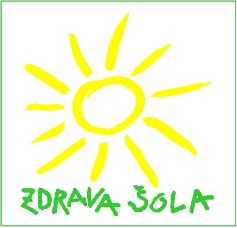 Evid. št.: 60309-5/2019-7Datum: 27. 2. 2019OBVESTILOSpoštovani starši!Obveščamo Vas, da bomo v petek, 1. marca 2019, v sklopu delavnic gibanja, prehrane in duševnega zdravja organizirali dejavnost.  Ta dan bomo imeli sedem šolskih ur. Razvoz otrok se bo pričel ob 14.15.Andreja Šilc Mihelič, vodja tima Zdrave šole